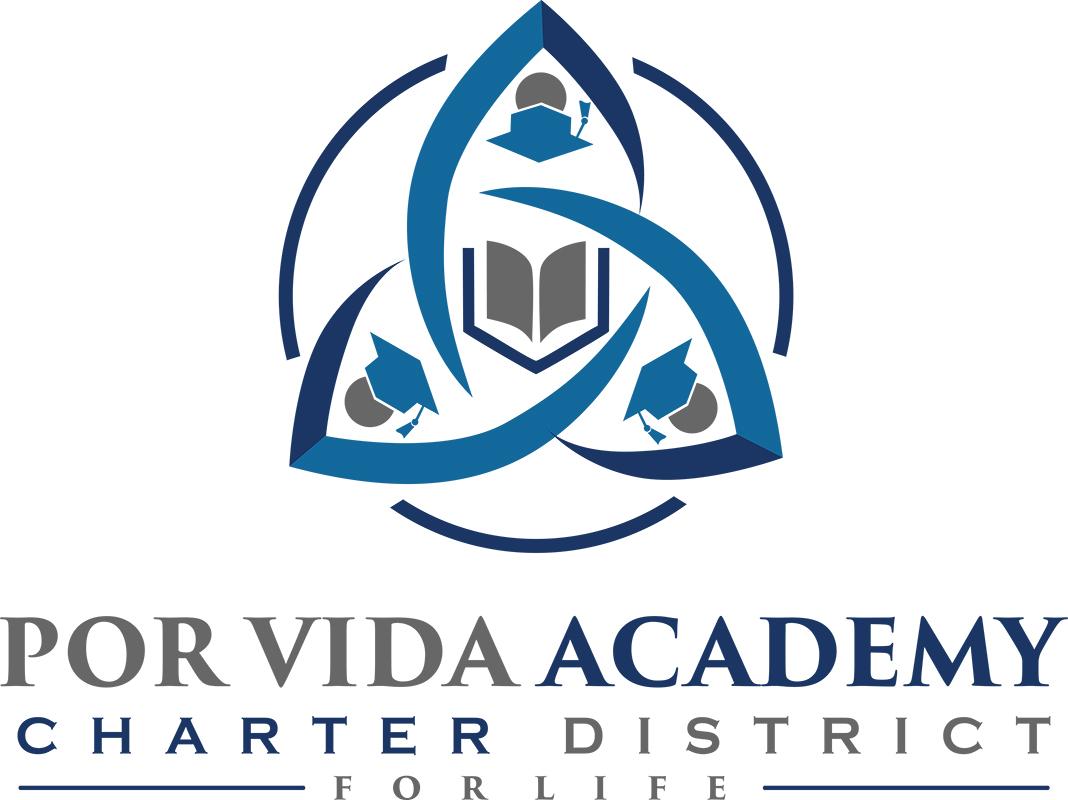 Tuesday, September 8, 2020 at 12:30pm	           1135 Mission Road, SA TX 78210Agenda of Regular Called Board MeetingCall to Order and Establishment of Quorum Roll Call & Recording of Board Members Present - Declaration of Quorum Present Recording of the Executive Director/Superintendent and Staff Members Present.Closed Session: NonePledge of Allegiance Salute to the Texas Flag- “Honor the Texas Flag; I pledge allegiance to thee, Texas, one state under God, one and indivisible.”Public Testimony Approval of Minutes: August 27Superintendent Items:Campus ReportsDr. Davidson Report2020-2021 Allotment & CertificationRequest to extend the 2020-2021 school year beyond the first 4 weeksApproval of Employee HandbookPrioritized Focus Areas – share the two areas we are focusing on in TIPEMAT TEKS Certification FinancialsNoneBoard Items: 	NoneAdjournment 